ArkansasLabor Market ReportNovember	2017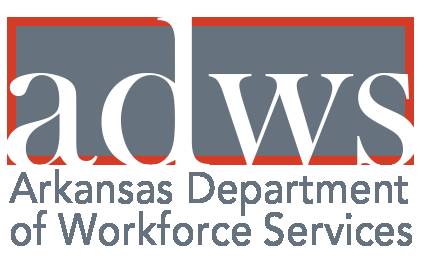 www.discover.arkansas.gov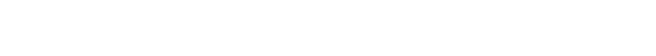 Table of ContentsTechnical NotesThe Arkansas Labor Market is prepared monthly in conjunction with the U.S. Department of Labor, Bu- reau of Labor Statistics (BLS). The current month’s estimates are preliminary, while previous month’s data is subject to revision.Estimates of nonfarm payroll jobs show the num- ber of jobs by industry and reflect employment by place of work. Hours and earnings estimates are based on payroll and worker-hour data col- lected for production workers in manufacturing industries.Industries are classified according to the North American Industry Classification System (NAICS). All estimates are based on a first quarter 2016 benchmark.Explanation of Terms and Concepts Monthly Business Survey of EmployersA monthly sample survey designed to provide industry information on nonfarm payroll jobs. Data are compiled each month from mail surveys and telephone interviews conducted by the Bureau of Labor Statistics in cooperation with Department of Workforce Services. The data are based on establishment records and include all workers, full-or part-time, who received pay during the payroll period which includes the 12th of themonth. Approximately 5,000 Arkansas business establishments are surveyed.Metropolitan Statistical Area (MSA)A term applied by the U.S. Office of Management and Budget to counties that have one or more central cities and that meet specified criteria of population density, commuting patterns and social and economic integration.Current Population Survey (CPS)A monthly sample survey of the population 16 years of age and over, designed to provide data on the labor force, the employed and the unem- ployed. The survey is conducted each month by the Bureau of the Census for BLS. The information is collected by trained interviewers from a sample of about 60,000 households. The data collected are based on the activity reported for the calendar week including the 12th of the month. Approxi- mately 800 Arkansas households are represented in the sample survey.Civilian Labor ForceThe sum of all employed and unemployed persons 16 years of age or older. Members of the Armed Forces are excluded.EmploymentAn estimate of the number of persons who worked any time for pay or profit or worked 15 hours or more as unpaid workers in a family business dur- ing the calendar week which includes the 12th of the month. Also included are those who, although not working, had some job attachment and were not looking for work, and persons involved in labor management disputes.UnemploymentAn estimate of the number of persons who did not have a job, but were available for work and actively seeking work during the calendar week which includes the 12th of the month.Unemployment RateThe number of unemployed as a percentage of the civilian labor force. Unemployment rates are calculated from unrounded data.Seasonal AdjustmentA statistical technique applied to monthly data to eliminate changes that normally occur during the year due to seasonal events such as weather, major holidays, schedule shifts, harvest times, and the opening/closing of schools.www.discover.arkansas.govNovember SpotlightBusiness Employment Dynamics (BED)Business Employment Dynamics, also known as BED, tracks employment gains and losses at individual business locations. BED statistics are calculated from quarterly reports provided by employers to the Quarterly Census of Employment and Wages (QCEW) Program. Like QCEW data, BED statistics are pro- duced and published on a quarterly basis. At this time, BED data is only available at the national and statewide levels.The information produced from BED statistics includes gross job gains and losses at estab- lishments with changes in em- ployment. These employment changes occur when establish- ments open/expand or close/ contract. Gross job gains are a combination of jobs created from both openings of new businesses and expansions at existing businesses. Gross job losses are a combination of jobs lost from both exist- ing businesses that close and those that reduce their number of employees. The net change is the difference between gross job gains and gross job losses.Arkansas’ Gross Job Gains vs. Gross Job Losses (Private Sector/Seasonally Adjusted)1st Quarter 2015 - 1st Quarter 201765,00063,00061,00059,00057,00055,00053,00051,00049,00047,00045,000Mar '15	Jun '15	Sep '15	Dec '15	Mar '16	Jun '16	Sep '16	Dec '16	Mar '17Gross Job Gains 	Gross  Job  LossesCivilian Labor Force SummaryLabor force data, produced by the U.S. Department of Labor, Bureau of Labor Statistics and released by the Arkansas Department of Workforce Services, show Arkansas’ seasonally adjusted unemployment rate increased one-tenth of a percentage point, from 3.6 percent in October to 3.7 percent in Novem- ber. Arkansas’ civilian labor force declined 6,248, a result of 6,784 fewer employed and 536 more un- employed Arkansans. The United States’ jobless rate was unchanged at 4.1 percent in November.BLS Program Operations Manager Susan Price said, “The unemployment rate in Arkansas rose slightly in November, brought on by a decline in employment and the size of the civilian labor force. Compared to November 2016, there are currently 36,308 more employed in the State.”Civilian Labor Force Estimates5.0Unemployment Rates (Seasonally Adjusted vs. Not Seasonally Adjusted)November 2015 - November 20174.54.03.53.02.5Seasonally Adjusted	Not Seasonally AdjustedNonfarm Payroll JobsNot Seasonally Adjusted(In Thousands)Nonfarm Payroll Job SummaryOctober 2017 - November 2017Nonfarm payroll jobs in Arkansas declined 1,800 in November to total 1,263,000. Three major industry sectors posted losses, while six increased and two were unchanged. Employment in leisure and hospi- tality dropped 3,800. A majority of the decline occurred in food services (-2,800), attributed in part to reported staff reductions and closures at full service restaurants. Jobs in construction decreased 1,000, a typical seasonal loss. Trade, transportation, and utilities added 2,100 jobs. Most of the increase occurred in retail trade (+2,000), as stores began temporary hiring for the holiday shopping season.November 2016 - November 2017Compared to November 2016, Arkansas’ nonfarm payroll employment is up 21,000. Growth was re- ported in seven major industry sectors, with four adding 3,000 or more jobs, each. Employment in educational and health services increased 5,700. Gains were posted in both health care and social assistance (+3,000) and educational services (+2,700). Manufacturing added 4,800 jobs, mostly in nondurable goods manufacturing (+4,700). Jobs in professional and business services rose 3,700. Increases occurred in administrative-support services (+3,200) and professional-scientific-technical ser- vices (+2,400). Construction reported moderate growth, up 3,000. A majority of the expansion was in specialty trade contractors (+2,300). Other notable gains were posted in trade-transportation- utilities (+2,300), leisure and hospitality (+1,600), and other services (+1,200).180,000Jobs in Health Care and Social Assistance (Not Seasonally Adjusted)November:  2007 - 2017170,000160,000150,000140,000130,000120,000'07	'08	'09	'10	'11	'12	'13	'14	'15	'16	'17Production Workers- Hours and EarningsDurable Goods and Nondurable Goods Manufacturing$20.00Average Hourly Earnings for Production WorkersDurable Goods Manufacturing vs Nondurable Goods Manufacturing November:  2007 - 2017$19.00$18.00$17.00$16.00$15.00$14.00$13.00$12.00$11.00$10.00'07	'08	'09	'10	'11	'12	'13	'14	'15	'16	'17Durable Goods	Nondurable GoodsLittle Rock-Nor th Little Rock-Conway MSAThe Little Rock-North Little Rock-Conway MSA= Faulkner, Grant, Lonoke, Perry, Pulaski, & Saline counties.Civilian Labor Force Estimates (Not Seasonally Adjusted)Nonfarm Payroll Jobs (Not Seasonally Adjusted)(In Thousands)EmploymentJanuary 2015 - November 2017360,000      	Jobs in Goods Producing IndustriesNovember:  2007 - 201750,000      	350,00045,000      	340,00040,000330,00035,000320,00030,000310,000      	25,000300,000      													 J	F	M	A	M	J	J	A	S	O	N	D        2015          2016          201720,000'07	'08	'09	'10	'11	'12	'13	'14	'15	'16	'17Fayetteville-Springdale-Rogers MSAThe Fayetteville-Springdale-Rogers MSA= Benton, Madison, & Washington counties in Arkansas & McDonald county in Missouri.Civilian Labor Force Estimates (Not Seasonally Adjusted)Nonfarm Payroll Jobs (Not Seasonally Adjusted)(In Thousands)Nonfarm Payroll JobsNovember 2014 - November 2017270,000         	260,000         	250,000240,000230,000220,000         	210,000         	Nov '14	May '15	Nov '15	May '16	Nov '16	May '17	Nov '17Fort Smith MSAThe Fort Smith MSA= Crawford & Sebastian counties in Arkansas & LeFlore & Sequoyah counties in Oklahoma.Civilian Labor Force Estimates (Not Seasonally Adjusted)Nonfarm Payroll Jobs (Not Seasonally Adjusted)(In Thousands)Number of UnemployedNovember:  2007 - 201712,000      	Jobs in Professional and Business ServicesJanuary 2015 - November 201714,000      	10,00013,5008,00013,00012,5006,00012,0004,00011,500      	2,00011,000      	0'07	'08	'09	'10	'11	'12	'13	'14	'15	'16	'1710,500      													 J	F	M	A	M	J	J	A	S	O	N	D        2015          2016          2017Hot Springs MSAThe Hot Springs MSA= Garland County.Civilian Labor Force Estimates (Not Seasonally Adjusted)Nonfarm Payroll Jobs (Not Seasonally Adjusted)(In Thousands)9.0Unemployment RatesNovember:  1997 - 20178.07.06.05.04.03.02.01.00.0'97    '98    '99    '00    '01    '02    '03    '04    '05    '06    '07    '08    '09    '10    '11    '12    '13    '14    '15    '16    '17Jonesboro MSAThe Jonesboro MSA= Craighead & Poinsett counties.Civilian Labor Force Estimates (Not Seasonally Adjusted)Nonfarm Payroll Jobs (Not Seasonally Adjusted)(In Thousands)60,000Nonfarm Payroll JobsNovember 2014 - November 201759,00058,00057,00056,00055,00054,00053,00052,00051,00050,000Nov '14	May '15	Nov '15	May '16	Nov '16	May '17	Nov '17Pine Bluff MSAThe Pine Bluff MSA= Cleveland, Jefferson, & Lincoln counties.Civilian Labor Force Estimates (Not Seasonally Adjusted)Nonfarm Payroll Jobs (Not Seasonally Adjusted)(In Thousands)33,000Jobs in Service Providing IndustriesNovember:  2007 - 201732,00031,00030,00029,00028,00027,00026,00025,00024,00023,000'07	'08	'09	'10	'11	'12	'13	'14	'15	'16	'17Out-of-State MSACivilian Labor Force Estimates (Not Seasonally Adjusted)Memphis, TN-MS-AR MSAThe Memphis, TN-MS-AR MSA= Fayette, Shelby, & Tipton counties in Tennessee; Benton, Desoto, Marshall, Tate, & Tunica counties in Mississippi; & Crittenden County in Arkansas.Texarkana MSAThe Texarkana MSA= Bowie County in Texas & Little River & Miller counties in Arkansas.70,000Number of Unemployed - Memphis MSANovember:  2007 - 201764,000Employment- Texarkana MSAJanuary 2015 - November 201760,00063,00050,00062,00040,00061,00030,00060,00020,00059,00010,000'07	'08	'09	'10	'11	'12	'13	'14	'15	'16	'1758,000     													 J	F	M	A	M	J	J	A	S	O	N	D       2015         2016         2017Micropolitan Labor Force Estimates (Not Seasonally Adjusted)Arkadelphia Micro= Clark County Batesville Micro= Independence County Blytheville Micro= Mississippi CountyCamden Micro= Calhoun & Ouachita counties El Dorado Micro= Union CountyForrest City Micro= St. Francis County Harrison Micro= Boone & Newton counties Helena-West Helena Micro= Phillips County Hope Micro=  Hempstead & Nevada counties Magnolia Micro= Columbia CountyMalvern Micro= Hot Spring County Mountain Home Micro= Baxter County Paragould Micro= Greene County Russellville Micro= Pope & Yell counties Searcy Micro= White CountyCity Labor Force Statistics (Not Seasonally Adjusted)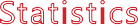 (continued on Page 16)(continued from Page 15)County Labor Force SummaryBetween October and November, unemployment rates increased in fifty-five of Arkansas’ 75 counties. Rates were stable in thirteen counties, while seven counties posted rate declines. Job- less rates ranged from a low of 2.3 percent in Washington County to a high of 6.2 percent in Chicot County.In November, forty-nine counties posted unemployment rates at or below four percent. That is down from 53 counties at or below four percent in October. For the 9th consecutive month, no county in Arkansas reported a jobless rate above eight percent.Compared to November 2016, unemployment rates are down in 47 counties. Fifteen counties reported higher rates over-the-year, while 13 counties were the same.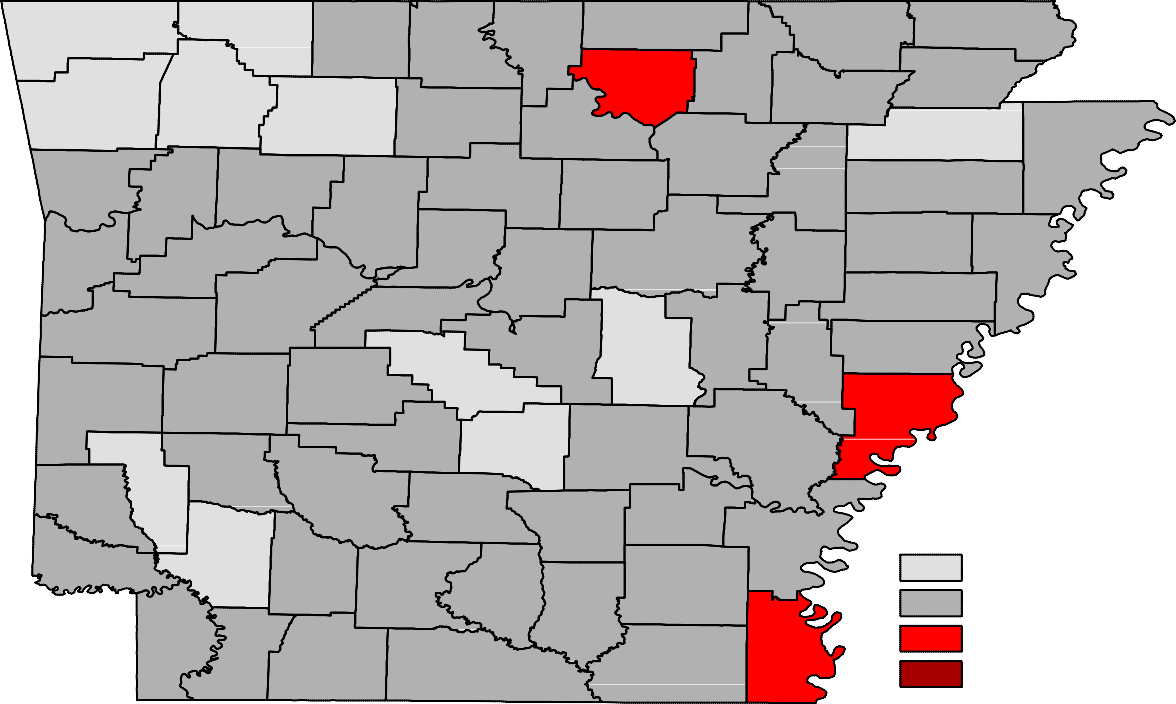 Ranked by Unemployment RatesNovember 2017- Not Seasonally AdjustedLocal Workforce Development AreasCivilian Labor Force EstimatesLWDA Labor Force Estimates (Not Seasonally Adjusted)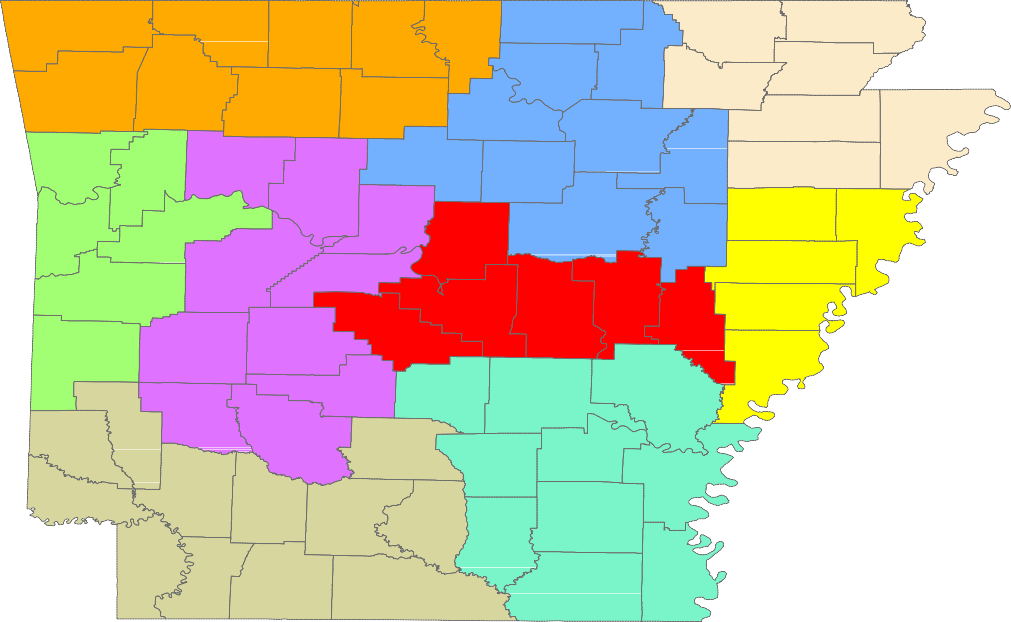 Central (minus LR) EasternNorth CentralNortheast Northwest SoutheastSouthwest West Central WesternCivilian Labor ForceNov 171,372,006Oct 171,378,254Nov 161,338,739Civilian Labor ForceNov 171,358,380Oct 171,374,366Nov 161,334,504Employment1,321,8791,328,6631,285,571Employment1,313,1971,330,1201,288,668Unemployment50,12749,59153,168Unemployment45,18344,24645,836Unemployment Rate3.73.64.0Unemployment Rate3.33.23.4U.S. Unemployment4.14.14.6U.S. Unemployment3.93.94.42.0Nov '15May '16Nov '16May '17Nov '17Total Nonfarm1263.01264.81242.0-1.821.0Goods Producing220.0220.8212.2-0.87.8Mining, Logging, and Construction59.260.156.2-0.93.0Mining & Logging6.16.06.10.10.0Construction53.154.150.1-1.03.0Specialty Trade Contractors33.734.331.4-0.62.3Manufacturing160.8160.7156.00.14.8Durable Goods73.773.673.60.10.1Nondurable Goods87.187.182.40.04.7Service Providing1043.01044.01029.8-1.013.2Trade, Transportation & Utilities257.0254.9254.72.12.3Wholesale Trade47.947.846.20.11.7Retail Trade144.2142.2143.42.00.8Transport, Warehousing & Utilities64.964.965.10.0-0.2Information13.113.113.50.0-0.4Financial Activities51.251.051.30.2-0.1Finance & Insurance38.137.938.20.2-0.1Real Estate & Rental & Leasing13.113.113.10.00.0Professional & Business Services149.9149.9146.20.03.7Professional, Scientific & Technical45.344.442.90.92.4Management of Companies33.833.835.70.0-1.9Administrative & Support Services70.871.767.6-0.93.2Educational & Health Services191.7191.3186.00.45.7Educational Services19.419.316.70.12.7Health Care & Social Assistance172.3172.0169.30.33.0Ambulatory Health Care59.159.255.2-0.13.9Social Assistance39.038.739.90.3-0.9Leisure & Hospitality115.7119.5114.1-3.81.6Arts, Entertainment & Recreation9.710.49.3-0.70.4Accommodation & Food Services106.0109.1104.8-3.11.2Accommodation Services12.012.311.1-0.30.9Food Services94.096.893.7-2.80.3Other Services49.250.048.0-0.81.2Government215.2214.3216.00.9-0.8Federal Government20.220.220.40.0-0.2State Government80.480.180.00.30.4Local Government114.6114.0115.60.6-1.0Nov 17Oct 17Nov 16Average Weekly Hours42.741.240.6Average Hourly Earnings16.1716.1315.57Average Weekly Earnings690.46664.56632.14Nov 17Oct 17Nov 16Average Weekly Hours43.241.442.1Average Hourly Earnings17.6517.8517.17Average Weekly Earnings762.48738.99722.86Nov 17Oct 17Nov 16OTMOT YCivilian Labor Force353,321357,970346,511-4,6496,810Employment342,653347,449335,738-4,7966,915Unemployment10,66810,52110,773147-105Unemployment Rate3.02.93.10.1-0.1NAICSTotal NonfarmNov 17357.7Oct 17357.7Nov 16355.8OTM0.0OT Y1.9Goods Producing38.438.436.60.01.8Mining, Logging & Construction18.318.416.5-0.11.8Manufacturing20.120.020.10.10.0Service Providing319.3319.3319.20.00.1Trade, Transportation & Utilities70.470.071.50.4-1.1Wholesale Trade14.814.915.0-0.1-0.2Retail Trade39.539.140.50.4-1.0Trans., Warehousing & Utilities16.116.016.00.10.1Information6.06.06.30.0-0.3Financial Activities20.520.520.40.00.1Professional & Business Services47.447.147.80.3-0.4Educational & Health Services57.857.655.10.22.7Leisure & Hospitality32.233.232.9-1.0-0.7Other Services14.714.814.5-0.10.2Government70.370.170.70.2-0.4Federal Government9.79.79.70.00.0State Government35.535.435.30.10.2Local Government25.125.025.70.1-0.6Nov 17Oct 17Nov 16OTMOT YCivilian Labor Force275,998279,460266,181-3,4629,817Employment269,028272,685259,568-3,6579,460Unemployment6,9706,7756,613195357Unemployment Rate2.52.42.50.10.0NAICSTotal NonfarmNov 17258.3Oct 17257.9Nov 16251.9OTM0.4OT Y6.4Goods Producing39.439.238.10.21.3Mining, Logging & Construction11.111.010.40.10.7Manufacturing28.328.227.70.10.6Service Providing218.9218.7213.80.25.1Trade, Transportation & Utilities56.756.356.20.40.5Wholesale Trade12.912.812.40.10.5Retail Trade26.125.826.50.3-0.4Trans., Warehousing & Utilities17.717.717.30.00.4Information1.91.91.90.00.0Financial Activities8.08.07.80.00.2Professional & Business Services52.552.551.70.00.8Educational & Health Services29.028.927.90.11.1Leisure & Hospitality25.926.424.8-0.51.1Other Services7.87.87.60.00.2Government37.136.935.90.21.2Federal Government2.52.62.5-0.10.0State Government15.415.314.50.10.9Local Government19.219.018.90.20.3Nov 17Oct 17Nov 16OTMOT YCivilian Labor Force121,824122,459120,573-6351,251Employment117,129117,689115,572-5601,557Unemployment4,6954,7705,001-75-306Unemployment Rate3.93.94.10.0-0.2NAICSTotal NonfarmNov 17Oct 17Nov 16OTMOT YNAICSTotal Nonfarm114.5114.1114.40.40.1Goods Producing23.022.923.20.1-0.2Mining, Logging & Construction5.35.35.40.0-0.1Manufacturing17.717.617.80.1-0.1Nov 17Oct 17Nov 16OTMOT YCivilian Labor Force39,98040,47739,108-497872Employment38,53239,02237,552-490980Unemployment1,4481,4551,556-7-108Unemployment Rate3.63.64.00.0-0.4Nov 17Oct 17Nov 16OTMOT Y37.737.937.3-0.20.44.64.64.40.00.233.133.332.9-0.20.24.54.44.60.1-0.1Nov 17Oct 17Nov 16OTMOT YCivilian Labor Force64,00264,46862,303-4661,699Employment62,19462,68260,507-4881,687Unemployment1,8081,7861,7962212Unemployment Rate2.82.82.90.0-0.1Nov 17Oct 17Nov 16OTMOT Y57.757.456.80.30.99.59.49.20.10.348.248.047.60.20.69.39.39.20.00.1Nov 17Oct 17Nov 16OTMOT YCivilian Labor Force35,73636,13035,730-3946Employment34,12434,55734,117-4337Unemployment1,6121,5731,61339-1Unemployment Rate4.54.44.50.10.0Nov 17Oct 17Nov 16OTMOT Y33.333.333.80.0-0.55.96.06.1-0.1-0.227.427.327.70.1-0.39.69.59.70.1-0.1Nov 17Oct 17Nov 16OTMOT YCivilian Labor Force633,932630,622628,9513,3104,981Employment609,057607,468596,8551,58912,202Unemployment24,87523,15432,0961,721-7,221Unemployment Rate3.93.75.10.2-1.2Nov 17Oct 17Nov 16OTMOT YCivilian Labor Force65,07564,72065,00335572Employment62,46662,24262,122224344Unemployment2,6092,4782,881131-272Unemployment Rate4.03.84.40.2-0.4Micro AreaArkadelphia MicroCLF9,726Emp9,393Unemp333Rate3.4CLF9,852Emp9,498Unemp354Rate3.6CLF9,602Emp9,260Unemp342Rate3.6Batesville Micro16,33315,7236103.716,45015,8525983.615,81915,1576624.2Blytheville Micro18,09817,2428564.718,49017,6738174.418,28917,2831,0065.5Camden Micro12,17211,6725004.112,34411,8474974.012,06711,5545134.3El Dorado Micro16,02815,2687604.716,20215,4647384.616,09515,3317644.7Forrest City Micro8,4118,0213904.68,5268,1423844.58,7338,3413924.5Harrison Micro19,22018,5926283.319,33818,7415973.119,32218,7026203.2Helena-West Helena Micro6,4716,1023695.76,5626,2083545.46,5566,2313255.0Hope Micro13,61213,1924203.113,79413,3754193.013,57813,1394393.2Magnolia Micro9,1738,7694044.49,2718,8843874.29,2128,7434695.1Malvern Micro14,25313,7774763.314,42813,9504783.313,99113,5164753.4Mountain Home Micro16,63115,9746574.016,72016,0926283.815,89815,2836153.9Paragould Micro19,93219,2896433.220,15319,5196343.119,66818,9147543.8Russellville Micro38,57637,0861,4903.939,03337,6141,4193.638,02236,5761,4463.8Searcy Micro33,96632,6221,3444.034,27532,9961,2793.733,80532,3891,4164.2CityBella VistaCLF12,598Emp12,170Unemp428Rate3.4CLF12,772Emp12,338Unemp434Rate3.4CLF12,089Emp11,718Unemp371Rate3.1Benton16,48216,0234592.816,66716,2424252.516,15415,6934612.9Bentonville24,84424,1886562.625,19724,5216762.723,80623,2905162.2Blytheville6,2145,8783365.46,3346,0253094.96,2515,8923595.7Cabot11,78511,4423432.911,96111,6133482.911,56311,2353282.8Conway33,37832,3391,0393.133,75832,7769822.932,76331,6931,0703.3El Dorado6,9596,6093505.07,0536,6943595.17,0106,6363745.3Fayetteville48,30847,1551,1532.448,84947,7731,0762.246,51445,4081,1062.4Fort Smith40,51539,1721,3433.340,90639,5911,3153.239,86938,6131,2563.2Hot Springs13,95513,3995564.014,13413,5705644.013,64713,0595884.3Jacksonville11,83311,3674663.911,99011,5264643.911,59011,1324584.0Jonesboro37,67336,6591,0142.737,93836,9341,0042.636,63835,6341,0042.7Little Rock97,46894,5242,9443.098,78395,8462,9373.095,55692,5722,9843.1North Little Rock30,16629,1481,0183.430,55929,5561,0033.329,52628,5469803.3Paragould12,49212,0624303.412,63112,2054263.412,36011,8275334.3Pine Bluff17,02316,1229015.317,19416,3308645.016,97816,1048745.1Rogers35,26134,3628992.535,73234,8368962.533,93333,0868472.5Russellville13,82813,3275013.613,98613,5114753.413,57413,1294453.3Searcy10,41810,0693493.310,53410,1843503.310,3629,9973653.5Sherwood15,69415,2854092.615,91215,4984142.615,39814,9694292.8Springdale40,01939,0939262.340,50839,6089002.238,53937,6458942.3Texarkana, AR13,99213,4185744.114,01413,4445704.113,77513,2165594.1Van Buren10,47510,1203553.410,55910,2373223.010,2969,9863103.0West Memphis10,83810,3924464.110,85410,4324223.910,68710,1755124.8CountyArkansasCLF9,037Emp8,752Unemp285Rate3.2CLF9,230Emp8,963Unemp267Rate2.9CLF9,245Emp8,945Unemp300Rate3.2Ashley7,7317,3563754.97,8817,5093724.77,8647,4224425.6Baxter16,63115,9746574.016,72016,0926283.815,89815,2836153.9Benton132,575129,0043,5712.7134,345130,7823,5632.7127,465124,2153,2502.5Boone15,85815,3295293.315,95015,4564943.115,91915,4145053.2Bradley4,4854,3151703.84,5774,4051723.84,5224,3142084.6Calhoun2,3742,287873.72,4102,325853.52,3552,273823.5Carroll13,07512,7093662.813,41713,0713462.612,95012,5623883.0Chicot3,4213,2102116.23,4993,2912085.93,5083,3032055.8Clark9,7269,3933333.49,8529,4983543.69,6029,2603423.6Clay5,8575,6192384.15,9165,7012153.65,9395,6652744.6Cleburne9,3578,9544034.39,4489,0414074.39,3718,9184534.8Cleveland3,3043,1791253.83,3493,2181313.93,3193,1891303.9Columbia9,1738,7694044.49,2718,8843874.29,2128,7434695.1Conway8,2597,9323274.08,3618,0333283.98,2977,8954024.8Craighead53,57652,1471,4292.753,93852,5371,4012.652,10850,6881,4202.7Crawford26,88926,0008893.327,16126,3018603.226,52425,6568683.3Crittenden21,92621,1158113.721,99621,1977993.621,54920,6748754.1Cross7,7317,4502813.67,8527,5852673.47,9097,5933164.0Dallas2,9342,8181164.02,9672,8481194.02,9222,8001224.2Desha5,4375,2122254.15,5755,3612143.85,4505,1962544.7Drew7,9637,6083554.58,0627,7233394.28,0087,6173914.9Faulkner60,82158,9571,8643.161,54759,7531,7942.959,69957,7801,9193.2Franklin7,4767,2392373.27,5527,3262263.07,2276,9812463.4Fulton4,7094,5311783.84,6964,5301663.54,6584,4801783.8Garland39,98038,5321,4483.640,47739,0221,4553.639,10837,5521,5564.0Grant8,3578,1112462.98,4818,2482332.78,2207,9622583.1Greene19,93219,2896433.220,15319,5196343.119,66818,9147543.8Hempstead9,9299,6273023.010,0689,7653033.09,9179,5943233.3Hot Spring14,25313,7774763.314,42813,9504783.313,99113,5164753.4Howard5,7605,6021582.75,9115,7561552.65,7775,6071702.9Independence16,33315,7236103.716,45015,8525983.615,81915,1576624.2Izard4,9644,7002645.34,9534,7392144.35,0154,7692464.9Jackson5,8805,5872935.05,9995,7102894.86,0185,7043145.2Jefferson28,40127,0671,3344.728,71327,4171,2964.528,35227,0371,3154.6Johnson10,87910,4644153.810,90710,4964113.810,51410,1004143.9Lafayette2,4982,3821164.62,5022,3871154.62,6082,4751335.1Lawrence7,0006,7702303.37,0836,8512323.36,9666,7162503.6Lee2,9752,8521234.13,0442,9171274.23,0642,9361284.2Lincoln4,0313,8781533.84,0683,9221463.64,0593,8911684.1Little River5,7005,4342664.75,7125,4602524.45,5885,3512374.2Logan8,9318,6303013.49,0558,7543013.39,0338,7003333.7Lonoke33,51432,5141,0003.033,97833,0029762.932,91731,9279903.0Madison7,5247,3351892.57,6317,4411902.57,3237,1271962.7Marion6,5376,3022353.66,5646,3432213.46,4866,2532333.6Miller20,19819,4217773.820,24419,4597853.919,88819,1297593.8CountyMississippiCLF18,098Emp17,242Unemp856Rate4.7CLF18,490Emp17,673Unemp817Rate4.4CLF18,289Emp17,283Unemp1,006Rate5.5Monroe2,7482,6311174.32,8252,7171083.82,7702,6411294.7Montgomery3,0752,9411344.43,1443,0071374.42,8472,7111364.8Nevada3,6833,5651183.23,7263,6101163.13,6613,5451163.2Newton3,3623,263992.93,3883,2851033.03,4033,2881153.4Ouachita9,7989,3854134.29,9349,5224124.19,7129,2814314.4Perry4,2114,0491623.84,2544,0971573.74,1463,9801664.0Phillips6,4716,1023695.76,5626,2083545.46,5566,2313255.0Pike4,2624,0961663.94,3114,1511603.74,1483,9851633.9Poinsett10,42610,0473793.610,53010,1453853.710,1959,8193763.7Polk8,0167,7033133.98,0137,7043093.98,1907,8463444.2Pope29,72428,5451,1794.030,05828,9391,1193.729,23328,1221,1113.8Prairie3,7193,5751443.93,7743,6421323.53,6123,4871253.5Pulaski189,317183,5165,8013.1191,889186,0825,8073.0185,585179,7255,8603.2Randolph7,0776,8072703.87,1466,8892573.66,4686,2072614.0St. Francis8,4118,0213904.68,5268,1423844.58,7338,3413924.5Saline57,10155,5061,5952.857,82156,2671,5542.755,94454,3641,5802.8Scott4,5124,3541583.54,5704,4131573.44,4164,2811353.1Searcy2,8812,7551264.42,8972,7731244.33,0392,9181214.0Sebastian58,17956,2371,9423.358,74156,8381,9033.257,28155,4351,8463.2Sevier5,6875,4462414.25,7325,4992334.15,6655,4092564.5Sharp6,0485,8002484.16,1025,8442584.25,9855,6972884.8Stone4,7884,5862024.24,8244,6311934.04,7124,4902224.7Union16,02815,2687604.716,20215,4647384.616,09515,3317644.7Van Buren5,9025,6122904.95,9405,6542864.85,8805,5413395.8Washington125,168122,2912,8772.3126,682123,8962,7862.2120,534117,7612,7732.3White33,96632,6221,3444.034,27532,9961,2793.733,80532,3891,4164.2Woodruff2,9712,8371344.53,0442,9171274.22,9562,8231334.5Yell8,8528,5413113.58,9758,6753003.38,7898,4543353.8Rank1CountyWashingtonRate2.3Rank25CountyYellRate3.5Rank50CountyDeshaRate4.12Madison2.527Cross3.650Lee4.13Benton2.727Garland3.650Sharp4.13Craighead2.727Marion3.654Ouachita4.23Howard2.727Poinsett3.654Sevier4.26Carroll2.831Calhoun3.754Stone4.26Saline2.831Crittenden3.757Cleburne4.38Grant2.931Independence3.757Monroe4.38Newton2.934Bradley3.859Columbia4.410Hempstead3.034Cleveland3.859Montgomery4.410Lonoke3.034Fulton3.859Searcy4.412Faulkner3.134Johnson3.862Drew4.512Pulaski3.134Lincoln3.862Woodruff4.514Arkansas3.234Miller3.864Lafayette4.614Franklin3.234Perry3.864St. Francis4.614Greene3.234Randolph3.866Jefferson4.714Nevada3.242Pike3.966Little River4.718Boone3.342Polk3.966Mississippi4.718Crawford3.342Prairie3.966Union4.718Hot Spring3.345Baxter4.070Ashley4.918Lawrence3.345Conway4.070Van Buren4.918Sebastian3.345Dallas4.072Jackson5.023Clark3.445Pope4.073Izard5.323Logan3.445White4.074Phillips5.725Scott3.550Clay4.175Chicot6.2LWDA	CLFLWDA	CLFNovember 2017 Emp UnempNovember 2017 Emp UnempRateCLFOctober 2017 Emp UnempOctober 2017 Emp UnempRateNovember 2016CLF	Emp Unemp  RateNovember 2016CLF	Emp Unemp  RateNovember 2016CLF	Emp Unemp  RateNovember 2016CLF	Emp Unemp  RateCentral (minus LR)249,752242,1757,5773.0253,051245,6177,4342.9244,971237,3527,6193.1City of Little Rock97,46894,5242,9443.098,78395,8462,9373.095,55692,5722,9843.1Eastern47,51445,5401,9744.247,98046,0491,9314.047,81145,7752,0364.3North Central94,91890,9523,9664.295,73191,9143,8174.094,21989,9684,2514.5Northeast121,966117,9214,0453.3123,256119,3153,9413.2119,633115,2924,3413.6Northwest323,611314,9628,6492.7327,594319,1398,4552.6313,017304,8218,1962.6Southeast82,16778,6883,4794.283,43580,0573,3784.082,54778,8763,6714.4Southwest93,76290,0043,7584.094,67990,9793,7003.993,40089,5383,8624.1West Central133,221128,2704,9513.7134,767129,8684,8993.6130,675125,5755,1003.9Western114,003110,1633,8403.4115,092111,3363,7563.3112,671108,8993,7723.3